静岡県肢体不自由児協会では毎年開催している「手足の不自由な子どもの絵画展」の優秀賞受賞作品によりポストカード・一筆箋メモ・クリアファイルを記念作成し、これにより募金活動を行っております。本会では皆様からのご支援により、手足の不自由な子どもの絵画展、療育図書刊行、療育指導者講習会及び療育相談などの事業を行っております。今後とも、皆さまのあたたかいご協力をよろしくお願いいたします。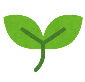 一筆箋メモ・クリアファイル・付箋でご協力を！！　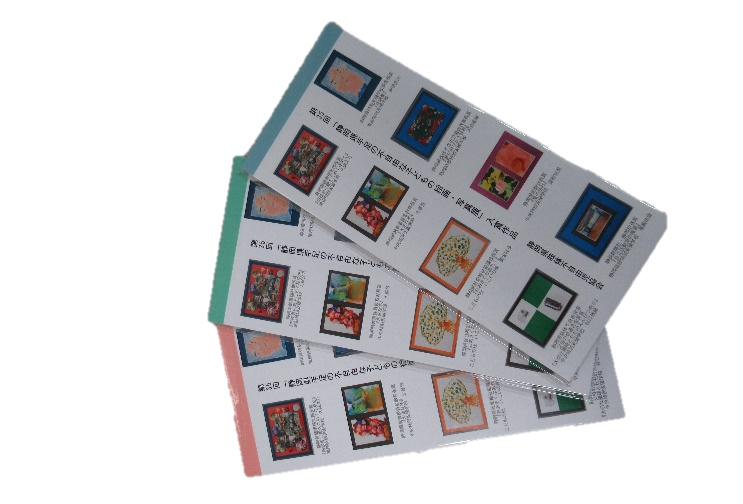 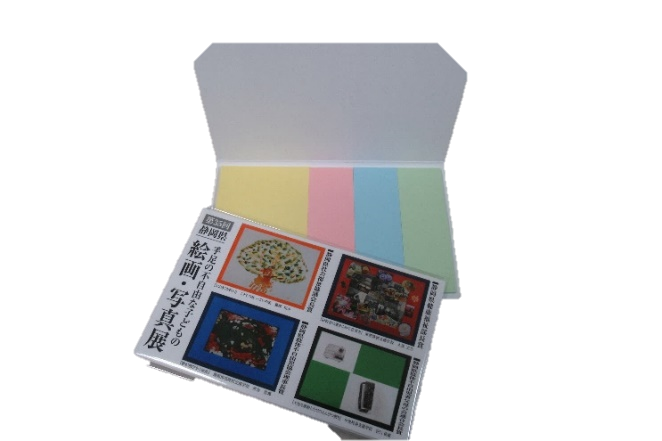 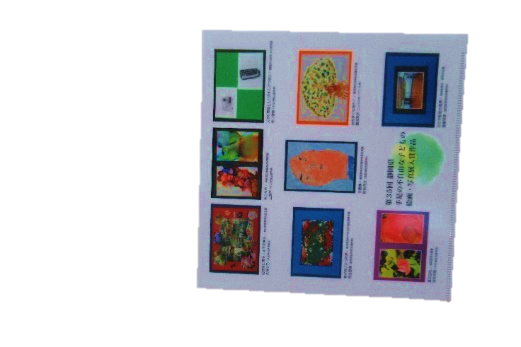 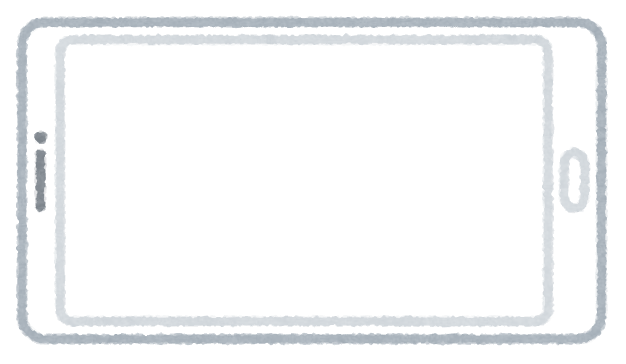 　　★一筆箋メモ　３００円　　　★クリアファイル　２００円　　　★付箋　　３００円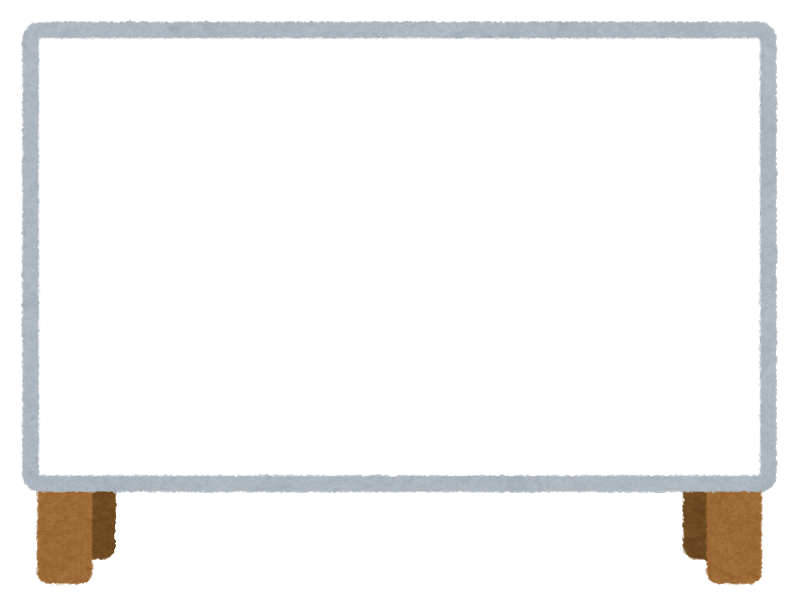 【問い合わせ先】静岡県肢体不自由児協会　事務局　(松井)TEL054-254-5231　FAX054-251-7508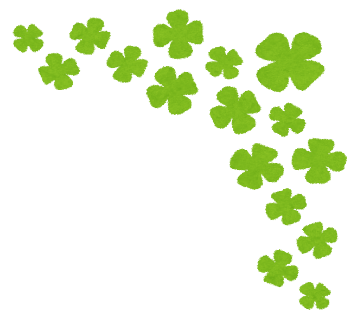 〒420-8670　静岡市葵区駿府町1-70　　　　　　　　　　　　　　　　静岡県社会福祉協議会　経営支援課内